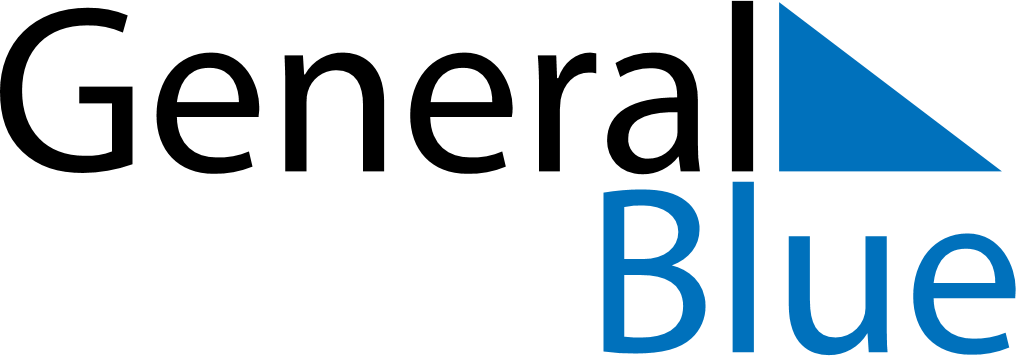 March 2024March 2024March 2024March 2024ParaguayParaguayParaguaySundayMondayTuesdayWednesdayThursdayFridayFridaySaturday112Heroes’ DayHeroes’ Day34567889101112131415151617181920212222232425262728292930Maundy ThursdayGood FridayGood Friday31